Ministère de l’Enseignement 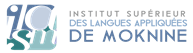 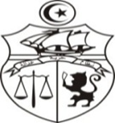 Supérieuret de la Recherche ScientifiqueUniversité de MonastirInstitut Supérieur des langues appliquées- MoknineMoknine, le....................RAPPORTAutorisation de dépôt20……/20…..                       Mastère  professionnel Langues Communication Entreprises                        Mastère professionnel Français Administration et Commerce                               Mastère professionnel  CUDIMHAJe soussigné(e), Mme/Mlle/M.............................................................................................. Enseignant de : Etablissement :...................................................... ……..………………………............. Encadrant de l’étudiant(e) : Nom, Prénom:............................................................................. C.I.N: ………………………..Intitulé : « ...................................................................................................................................................………………………………………………………………………………………………»…………………………………………………………………………………………………………………………………………………………………………………………………………………………………………………………………………………………………………………………………………………………………………………………………………………………………………………………………………………………………………………………………………………………………………………………………………………………………………………………………………………………………………………………………………………………………………………………………………………………………………………………………………………………………………………………………………………………………………………………………………………………………………………………………………………………………………………………………………………………………………………………………………………………………………………………………………………………………………………………………………………………………………………………………………………………………………………………………………………………………………………………………………………………………………………………………………………………………………………………………………………………………………………………………………………………………………………………………………………………………………………………………………………………………………………………………………………………………………………………………………………………………………………………………………………………………………Signature de l’enseignant(e) 					